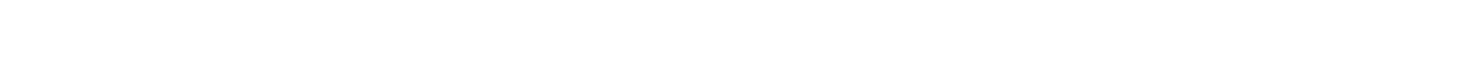 CAREER GOAL:To work in a globally competitive environment on challenging assignments of research and development in science that will yield the twin benefits i.e. work satisfaction and professional growth.PROFESSIONAL QUALIFICATION:ACADEMIC QUALIFICATION:RESEARCH PAPER:Karishma Jasrotia, Raj Kumar Gupta, Harjot Kaur, Manoj Kumar 'Effectiveness of Advanced Oxidation Process in Combination with Micro-filtration for Dye Removal' in 2nd National conference on Advanced Oxidation Processes, AOP-2015 on 15-16th October 2015 organized by SSBUICET, Panjab University, Chandigarh.PROJECTS AND TRAINING:Attended two months training in 11 different modules like DNA fingerprinting, tissue culture, genomics, proteomics, microbiology etc. at Institute of Himalayan Bioresource Technology (IHBT) (CSIR), Palampur, Kangra, HP.Two months training in quality control department from Indo-Swift, Derabassi, Mohali, Punjab.6 months internship project on “ Exploitation of microbial diversity for the production of Bio-Hydrogen“ at Institute ofGenomics and Integrative Biology (IGIB) (CSIR), New Delhi under the supervision of Dr. V.C. KaliaMaster’s  Thesis  on “Removal of methylene blue by AdvancedOxidation using Fenton’s reagent and Microfiltration”OTHER ACHIEVEMENTS:Participated in the workshops on Basics and application of ASPENPLUS(BAAAP-2013) and Advance topics in Fluid Flow and Heat Transfer(ATFFHT-2013) organized by the Chemical Engineering Department, Thapar University, Patiala, Punjab.Worked as a volunteer at National Conference on Advanced Oxidation Processes(AOP-2013) organized by the ChemicalEngineering Department,Thapar University, Patiala, Punjab.Won Gold Medal in National Science Olympiad’ 07 in school.Participated in National Maths Olympiad’ 06 in school.Participated in National Talent Search examination (NTSE)’ 06 in SchoolWon Second Prize in Essay writing on Anti-Tobacco Day.PERSONAL SKILLS:Good leadership qualitiesGood Communication skillComprehensive problem solving abilityHardworking and punctualLANGUAGES KNOWN:Hindi (Read, write & speak)English (Read, write & speak)HOBBIES:Interested in dancing, listening music, travelling, exploring places, surfing Net (social websites).REFEREES:Dr. V.C. KaliaSenior Principal ScientistInstitute of Genomics and Integrative Biology, Mall Road, New Delhi (India)E-mail: vckalia@igib.res.inDr. C.P. Raut ScientistInstitute of Genomics and Integrative Biology, Mall Road, New Delhi (India)E-mail: cpraut@igib.res.inDr. Anil Sood Scientist G and HeadInstitute of Himalayan Bioresource Technology, Palampur, (H.P.)E-mail: asood@ihbt.res.inDr. BrijlalDr. Raj Kumar Gupta Associate Professor and Head Thapar University,Patiala, (Punjab)E-mail: rkgupta@thapar.eduDr. Manoj Kumar Assistant Professor Thapar University, Patiala, (Punjab)E-mail: manojk@thapar.edu.Declaration: I hereby declare that the information given above are true and correct to the best of my knowledge and I bear the responsibility for the correctness of the above mentioned particulars.Place: Palampur	(Karishma)CURRI CUL AM VI T AECURRI CUL AM VI T AEKarishma JasrotiaKarishma JasrotiaAddressAddress: Ms. Karishma, 103 A, Sector-51 A, Chandigarh.: Ms. Karishma, 103 A, Sector-51 A, Chandigarh.: Ms. Karishma, 103 A, Sector-51 A, Chandigarh.PIN CODE-160047PIN CODE-160047PhonePhone: +91 9988219697: +91 9988219697E-mail AddressE-mail Address: karishmajasrotia@gmail .com: karishmajasrotia@gmail .com: karishmajasrotia@gmail .comPERSONAL DETAILS:PERSONAL DETAILS:Date of Birth:20-May-1991Father’s Name:Late Mr. Uday Bhan SinghMother’s Name:Mrs. Vijay BalaMarital Status:MarriedQualificationSessionInstitute.SpecializationCGPAAreaM.Tech2013-Thapar University,Chemical8.12015Patiala, PunjabEngineeringB.Tech2008-Lovely ProfessionalBiotechnology8.262012University,Phagwara, PunjabExam PassedYearSchool  / CollegeBoard /% Marks.UniversityCBSE(12th)2008DAV Public Sr. Sec.CBSE70School, PalampurCBSE (10th)2006DAV Public Sr. Sec.CBSE79.8School, PalampurCOMPUTER FORTE:Languages:Basic of C Language.Operating Systems:MS-Windows/XP.Applications:MS-Office.Software:Basics of Aspen & Matlab.